                                     

Personal Profile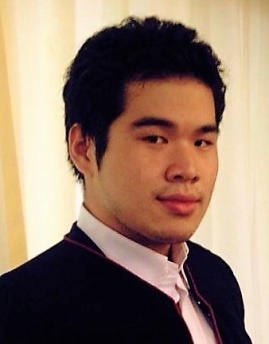 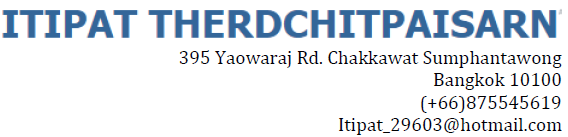 Graduated in industrial engineering from Kasetsart University and concluded MBA course in international marketing from Coventry University, United Kingdom. Proven an understanding of project management and manufacturing process combined with knowledge in an international marketing, which leads me to an understanding of the whole picture of the business overview and ability to support multiple projects with medium to high complexity. EDUCATION

2015 - 2016 	Master of Business Administration with Merit in International MarketingCoventry University, London, United Kingdom2010 – 2014 	Bachelor of Engineering (Industrial Engineering: GPA 3.01)		Kasetsart University, Bangkok, ThailandEXPERIENCEFreelance Translator		Bangkok, Thailand    							February 2017 – CurrentProvide a linguistic service for English to Thai language pair.Expertise in Gaming, Business, Marketing, Hospitality and Engineering content.Available to work with CAT Tools : Trados Studio, SDLX and Memsouce.Available to provide a consultant service upon a style of translation, Glossary Creation and Localization project management.EQHO Globalization Pte. Ltd.Bangkok,ThailandLocalization Project manager 					          August 2016 – October 2017 Responsibilities Managing all aspect of the localization project from stakeholder management, project planning, financial control and Project quality assurance.Responsible for Key-accounts client and High-complexity project such as E-commerce site, E-Learning course, Online MMORPG game and Engineering procedure.Interact and communicate with people from diverse backgrounds, highlighting teamwork and problem solving with Global suppliers and clients across the Globe.Collaborate with a production team upon the scope of the project in order to ensure the highest customer satisfaction within limited time and budget.Delivery improvement and minimize project cost by using lean project management and Kaizen approach.Performed data analysis and provided recommendations to achieve a project objective.AchievementsManaged 200k USD budget projects and achieved project objectives within the timeline.Expanded business opportunity with Key-accounts and increased revenue growth by 200% within 6 months.Won a bidding with a project’s value of 1 million USD by developed a customize solution for a client.
RELEVANT SKILLSMultilingual skills in Thai, English and basic Chinese (IELTS : 6.5)Positive Can-do attitude in accomplishing challenging tasks within a strict deadlineProactive and enthusiastic, capable of motivating individuals despite of heavy workloads and high pressure working environment.Multitasks and fast learner in new fieldsKeen observer from technical processes to individuals needsRespond logically to new or high complexity circumstancesAbilities to work independently and in multidisciplinary team, as team leader or memberAbility to interact and effectively communicate with people from diverse backgrounds, highlighting teamwork and problem solving.Knowledge in business fields including Accounting, Finance and MarketingTECHNICAL SKILLSHigh level in computer skills in Microsoft Office e.g. Excel, Words, PowerPoint , 
Microsoft Project.Proficiency in 3D designing software e.g. SolidworkTechnical knowledge in 3D printing technology and product design.Technical knowledge Enterprise resource planning programBasic knowledge in digital marketing technique e.g. SEOCERTIFICATE
Google Adwords CertificatedGoogle Ignite June								2016 - June 2017Account: itipat1992@gmail.comACTIVITIESActivity Club PresidentKasetsart Christian Club, Kasetsart University 				2011 – 2013
Responsible for overall club activities, which includes planning, organizing and training.Set up and manage a yearly budget plan for club activities such as Christian conference,   recruiting activities, and overseas exhibition.Collaborate with student council and Christian organizations in regards to club activities, in order to expand club’s presence in the university.Encourage members to run for positions, as well as establish and sustain a healthy work environment to boost team’s creativity, morale and performance.REFERENCEMr. Richard O'Keeffe				           EQHO Globalization Pte. Ltd.VP Customer Service					           Tel. +66 86-883-4885		